土地所有者の誓約書　私は、私の所有する下記１の土地を、下記２の事業者が太陽光事業に使用するために当該土地を提供するに当たり、野田市太陽光発電設備の設置の規制等に関する条例に規定される土地の所有者の責務について、十分に認識しており、その責務を果たす必要が生じた場合は、必ず履行することを誓約します。　また、事業者に事故があり、私が土地所有者の責務として太陽光発電設備の廃棄をすることとなったときは、同条例第２４条の規定に基づき適切に廃棄等を行うことを誓約します。記１　土地（全筆記載）　　野田市２　事業者　　　住所　　　氏名　　　電話番号（法人にあっては、主たる事業所の所在地、名称、代表者の氏名及び電話番号）　年　　月　　日　（宛先）野田市長住所　　　　　　　　　　　　　　氏名　　　　　　　　　　　　㊞電話番号　　　　　　　　　　　法人にあっては、主たる事業所の所在地、名称、代表者の氏名及び電話番号年　　月　　日　（宛先）野田市長住所　　　　　　　　　　　　　事業者　氏名　　　　　　　　　　　　㊞電話番号　　　　　　　　　　　法人にあっては、主たる事業所の所在地、名称、代表者の氏名及び電話番号事業計画に係る事前協議書　野田市太陽光発電設備の設置の規制等に関する条例第９条の規定に規定により、次の太陽光事業について関係書類及び図面を添付して事前協議を申し出ます。備考　事業者又は設置工事施工者が法人である場合は、当該者に係る住所及び氏名の欄には、所在地、名称及び代表者の氏名を記載してください。事業計画書備考　事業者又は設置工事施工者が法人である場合は、当該者に係る住所及び氏名の欄には、所在地、名称及び代表者の氏名を記載してください。事業区域内の土地の所在、地番、地目及び面積発電事業における太陽光発電設備及び事業区域の維持管理の計画備考１　電気事業者、事業区域の管理者、点検予定業者等又は緊急時の連絡先が法人である場合は、当該者に係る住所及び氏名の欄には、所在地、名称及び代表者の氏名を記載してください。備考２　点検概要は、点検頻度、補修・更新時期等が異なる場合は、それぞれに記入してください。年　　月　　日　（宛先）野田市長住所　　　　　　　　　　　　　申請者　氏名　　　　　　　　　　　　㊞電話番号　　　　　　　　　　　法人にあっては、主たる事業所の所在地、名称、代表者の氏名及び電話番号条例第１１条第２項第６号に該当しないことの誓約書　申請者は、野田市太陽光発電設備の設置の規制等に関する条例第１１条第２項第６号に該当しないことを誓約します。条例第１１条第２項第６号の内容立地環境に関する概要書１　事業区域の概要注意　土地所有者が法人である場合は、当該者に係る住所及び氏名の欄には、所在地、名称及び代表者の氏名を記載してください。また、事業区域が複数筆にまたがる場合は別紙を使用し、全筆について記入してください。２　事業区域の土地利用規制などの状況(1)　災害防止に関する規制地域に該当（事業区域に一部でも含まれ　る場合は該当）する場合は○を付けてください。(2)　配慮する区域に該当（事業区域に一部でも含まれる場合は該当）する場合は○をつけてください。３　事業区域周辺の状況　(1)　事業区域からの排水先に関する概要　(2)　事業区域への主たる進入経路及び前面道路の状況同意書　次の土地における太陽光事業許可申請者(　　　　　　)の実施する太陽光事業については、異議がないので、その実施に同意します。　また、同意の前提として、次の事項について、太陽光事業許可申請者から、　　　　年　　月　　日に説明を受け、その内容を確認しました。　　　　　　　年　　月　　日　　　　　　　権利者　住所(所在地)　　　　　　　　　　　氏名　　　　　　　　　　　　　　　　㊞(名称及び代表者の氏名)第　　号　　年　月　日　　様野田市長　　　　　　　㊞　審査指示書年　月　日付けで提出された事業計画に係る事前協議書について、野田市太陽光発電設備の設置の規制等に関する条例施行規則第５条第３項の規定により、次のとおり通知します。年　月　日　（宛先）野田市長住所　　　　　　　　　　　　　事業者　氏名　　　　　　　　　　　　㊞電話番号　　　　　　　　　　　法人にあっては、主たる事業所の所在地、名称、代表者の氏名及び電話番号事前協議取下書　年　月　日付けで提出した事業計画に係る事前協議書による協議は、野田市太陽光発電設備の設置の規制等に関する条例施行規則第５条第５項の規定により、次のとおり取り下げます。年　月　日　（宛先）野田市長住所　　　　　　　　　　　　　事業者　氏名　　　　　　　　　　　　㊞電話番号　　　　　　　　　　　法人にあっては、主たる事業所の所在地、名称、代表者の氏名及び電話番号審査指示事項回答書　審査指示書（　　　　年　　月　　日　　第　　号）により指示のあったことについて、野田市太陽光発電設備の設置の規制等に関する条例施行規則第５条第６項の規定により、次のとおり回答します。第　 号　　年　月　日　　様野田市長　　　㊞　事前協議終了通知書　　年　月　日付けで提出のありました次の太陽光事業に係る事前協議書による協議が終了したので、野田市太陽光発電設備の設置の規制等に関する条例施行規則第５条第７項の規定により通知します。注　看板の大きさは、縦９０センチメートル以上、横９０センチメートル以上とし、地上面から看板の下端までの高さが６０センチメートルの位置を基準として設置すること。年　月　日　（宛先）野田市長住所　　　　　　　　　　　　　事業者　氏名　　　　　　　　　　　　㊞電話番号　　　　　　　　　　　法人にあっては、主たる事業所の所在地、名称、代表者の氏名及び電話番号標識設置報告書　野田市太陽光発電設備の設置の規制等に関する条例第９条第２項に規定する標識を設置したので、同条第６項の規定により報告します。注意　工事施工者又は代理人が法人である場合は、当該者に係る住所及び氏名の欄には、所在地、名称及び代表者の氏名を記載してください。添付書類（１）標識を設置した場所が明示された図面（２）標識の設置の状況及び記載内容がわかる写真等年　月　日　（宛先）野田市長住所　　　　　　　　　　　　　事業者　氏名　　　　　　　　　　　　㊞電話番号　　　　　　　　　　　法人にあっては、主たる事業所の所在地、名称、代表者の氏名及び電話番号標識設置変更報告書　標識の内容を変更したので、野田市太陽光発電設備の設置の規制等に関する条例施行規則第６条第３項の規定により報告します。添付書類（１）標識を設置した場所が明示された図面（２）標識の設置の状況及び記載内容がわかる写真等年　月　日　（宛先）野田市長住所　　　　　　　　　　　　　事業者　氏名　　　　　　　　　　　　㊞電話番号　　　　　　　　　　　法人にあっては、主たる事業所の所在地、名称、代表者の氏名及び電話番号説明会開催報告書　野田市太陽光発電設備の設置の規制等に関する条例第９条第３項に規定する地域住民等に対する説明会を開催したので、同条第６項の規定により報告します。添付書類（１）説明会で配布した資料（２）その他市長が必要と認める書類年　月　日　（宛先）野田市長住所　　　　　　　　　　　　　事業者　氏名　　　　　　　　　　　　㊞電話番号　　　　　　　　　　　法人にあっては、主たる事業所の所在地、名称、代表者の氏名及び電話番号協議状況報告書　野田市太陽光発電設備の設置の規制等に関する条例第９条第５項の規定により、近隣住民等と協議したので、同条第６項の規定により報告します。注意　この様式内に記入しきれない場合は、別紙を作成してください。添付書類（１）意見書の写し（事前に提出している場合は不要）（２）見解書の写し年　月　日　（宛先）野田市長住所　　　　　　　　　　　　　事業者　氏名　　　　　　　　　　　　㊞電話番号　　　　　　　　　　　法人にあっては、主たる事業所の所在地、名称、代表者の氏名及び電話番号太陽光事業許可申請書　野田市太陽光発電設備の設置の規制等に関する条例第１０条第１項の規定により太陽光事業の事業計画の許可を受けたいので、野田市太陽光発電設備の設置の規制等に関する条例施行規則第９条第１項の規定により申請します。注意　土地所有者が法人である場合は、当該者に係る住所及び氏名の欄には、所在地、名称及び代表者の氏名を記載してください。太陽光事業終了後の太陽光発電設備の撤去に関する確約書本申請に係る下記太陽光事業を実施するに当たり、当該事業を終了したときは、当方の負担と責任において、当該太陽光事業で使用した太陽光発電設備及び付帯設備の全てについて、適切に撤去することを確約します。記年　　月　　日　（宛先）野田市長住所　　　　　　　　　　　　　事業者　氏名　　　　　　　　　　　　㊞電話番号　　　　　　　　　　　法人にあっては、主たる事業所の所在地、名称、代表者の氏名及び電話番号第　号　年　月　日　　様野田市長　　　㊞　太陽光事業許可（不許可）決定通知書　　年　月　日付けで申請のあった太陽光事業の事業計画について、次のとおり決定したので、野田市太陽光発電設備の設置の規制等に関する条例施行規則第１０条の規定により通知します。記教示１　この処分について不服がある場合には、この処分があったことを知った日の翌日から起算して３か月以内に、市長に対して審査請求をすることができます。２　この処分については、上記１の審査請求のほか、この処分があったことを知った日の翌日から起算して６か月以内に、市を被告として（訴訟において市を代表する者は市長となります。）、処分の取消しの訴えを提起することができます。なお、上記１の審査請求をした場合には、処分の取消しの訴えは、その審査請求に対する裁決があったことを知った日の翌日から起算して６か月以内に提起することができます。３　ただし、上記の期間が経過する前に、この処分（審査請求をした場合には、その審査請求に対する裁決）があった日の翌日から起算して１年を経過した場合は、審査請求をすることや処分の取消しの訴えを提起することができなくなります。なお、正当な理由があるときは、上記の期間やこの処分（審査請求をした場合には、その審査請求に対する裁決）があった日の翌日から起算して１年を経過した後であっても審査請求をすることや処分の取消しの訴えを提起することが認められる場合があります。年　月　日　（宛先）野田市長住所　　　　　　　　　　　　　事業者　氏名　　　　　　　　　　　　㊞電話番号　　　　　　　　　　　法人にあっては、主たる事業所の所在地、名称、代表者の氏名及び電話番号太陽光事業変更許可申請書　　年　月　日付け　第　号で許可を受けた事項の変更について、野田市太陽光発電設備の設置の規制等に関する条例第１２条第１項の規定による許可を受けたいので、野田市太陽光発電設備の設置の規制等に関する条例施行規則第１２条第１項の規定により申請します。（事業名：　　　　　　　　　　　　　　　　　　　　　　　　　　）年　月　日　（宛先）野田市長住所　　　　　　　　　　　　　事業者　氏名　　　　　　　　　　　　㊞電話番号　　　　　　　　　　　法人にあっては、主たる事業所の所在地、名称、代表者の氏名及び電話番号太陽光事業軽微変更届出書　　年　月　日付け　第　号で許可を受けた事項について、野田市太陽光発電設備の設置の規制等に関する条例施行規則第１２条第２項（第３号を除く。）に該当する事項を変更したので届け出ます。（事業名：　　　　　　　　　　　　　　　　　　　　　　　　　　）第　号　年　月　日　　様野田市長　　　　㊞　太陽光事業変更許可（不許可）決定通知書　　年　月　日付けで申請のあった太陽光事業の事業計画の変更について、次のとおり決定したので、野田市太陽光発電設備の設置の規制等に関する条例施行規則第１３条の規定により通知します。記（事業名：　　　　　　　　　　　　　　　　　　　　　　　　　　）教示１　この処分について不服がある場合には、この処分があったことを知った日の翌日から起算して３か月以内に、市長に対して審査請求をすることができます。２　この処分については、上記１の審査請求のほか、この処分があったことを知った日の翌日から起算して６か月以内に、市を被告として（訴訟において市を代表する者は市長となります。）、処分の取消しの訴えを提起することができます。なお、上記１の審査請求をした場合には、処分の取消しの訴えは、その審査請求に対する裁決があったことを知った日の翌日から起算して６か月以内に提起することができます。３　ただし、上記の期間が経過する前に、この処分（審査請求をした場合には、その審査請求に対する裁決）があった日の翌日から起算して１年を経過した場合は、審査請求をすることや処分の取消しの訴えを提起することができなくなります。なお、正当な理由があるときは、上記の期間やこの処分（審査請求をした場合には、その審査請求に対する裁決）があった日の翌日から起算して１年を経過した後であっても審査請求をすることや処分の取消しの訴えを提起することが認められる場合があります。注　看板の大きさは、縦９０センチメートル以上、横９０センチメートル以上とし、地上面から看板の下端までの高さが６０センチメートルの位置を基準として設置すること。年　月　日　（宛先）野田市長住所　　　　　　　　　　　　　事業者　氏名　　　　　　　　　　　　㊞電話番号　　　　　　　　　　　法人にあっては、主たる事業所の所在地、名称、代表者の氏名及び電話番号設置事業（着手・中止・再開・完了）届出書　設置事業の（着手・中止・再開・完了）について、届け出ます。注意　土地所有者が法人である場合は、当該者に係る住所及び氏名の欄には、所在地、名称及び代表者の氏名を記載してください。添付書類１　設置事業を着手又は再開する場合（１）事業工程表２　設置事業を中止又は完了する場合（１）事業（工事）写真（施工前、施工中及び施行後）第　号　年　月　日　　様野田市長　　　　㊞　検査済証年　月　日付けで設置事業完了の届出があった太陽光事業について、検査の結果、許可内容に適合しているため、野田市太陽光発電設備の設置の規制等に関する条例第１６条第３項の規定により、次のとおり通知します。第　号　年　月　日　　様野田市長　　　　㊞　検査済証を交付できない旨の通知書年　月　日付けで設置事業完了の届出があった太陽光事業について、検査の結果、許可内容に適合していないため、野田市太陽光発電設備の設置の規制等に関する条例第１６条第３項の規定により、次のとおり通知します。教示１　この処分について不服がある場合には、この処分があったことを知った日の翌日から起算して３か月以内に、市長に対して審査請求をすることができます。２　この処分については、上記１の審査請求のほか、この処分があったことを知った日の翌日から起算して６か月以内に、市を被告として（訴訟において市を代表する者は市長となります。）、処分の取消しの訴えを提起することができます。なお、上記１の審査請求をした場合には、処分の取消しの訴えは、その審査請求に対する裁決があったことを知った日の翌日から起算して６か月以内に提起することができます。３　ただし、上記の期間が経過する前に、この処分（審査請求をした場合には、その審査請求に対する裁決）があった日の翌日から起算して１年を経過した場合は、審査請求をすることや処分の取消しの訴えを提起することができなくなります。なお、正当な理由があるときは、上記の期間やこの処分（審査請求をした場合には、その審査請求に対する裁決）があった日の翌日から起算して１年を経過した後であっても審査請求をすることや処分の取消しの訴えを提起することが認められる場合があります。年　月　日　（宛先）野田市長住所　　　　　　　　　　　　　事業者　氏名　　　　　　　　　　　　㊞電話番号　　　　　　　　　　　法人にあっては、主たる事業所の所在地、名称、代表者の氏名及び電話番号発電事業（開始・終了）届出書発電事業の（開始・終了）について、届け出ます。添付資料１　発電事業を開始する場合（１）検査済証２　発電事業を終了する場合（１）太陽光発電設備を撤去した状況が確認できる写真（２）太陽光発電設備廃棄に係るマニフェスト年　月　日　（宛先）野田市長住所　　　　　　　　　　　　　事業者　氏名　　　　　　　　　　　　㊞電話番号　　　　　　　　　　　法人にあっては、主たる事業所の所在地、名称、代表者の氏名及び電話番号（異常・災害）の状況及び対応に関する報告書　年　月　日付け　第　号で許可（変更許可）のあった太陽光事業について、発電事業に（異常・災害）が発生したことから、野田市太陽光発電設備の設置の規制等に関する条例第１８条第２項の規定により報告します。第　号　年　月　日　　様野田市長　　　　㊞　勧告書次の太陽光事業に係る野田市太陽光発電設備の設置の規制等に関する条例第１８条（第１項・第２項）の規定による報告について、提出されていないことから、同条第３項の規定により提出を勧告します。年　月　日　（宛先）野田市長住所　　　　　　　　　　　　　事業者（譲渡者）　氏名　　　　　　　　　　　　㊞電話番号　　　　　　　　　　　法人にあっては、主たる事業所の所在地、名称、代表者の氏名及び電話番号太陽光事業譲渡届出書　　年　月　日付け　第　号により許可のあった太陽光事業について、次のとおり事業を譲渡しましたので届け出ます。　なお、本件譲渡に当たり、当該譲受者について野田市太陽光発電設備の設置の規制等に関する条例第７条第２項に規定する確認を行っており、また、当該許可事業を継続する場合は、改めて譲受者が太陽光事業の許可を受ける必要があることを説明しました。注意　被承継者又は承継者が法人である場合は、当該者に係る住所及び氏名の欄には、所在地、名称及び代表者の氏名を記載してください。添付書類（１）譲渡があったことを証する書類年　月　日　（宛先）野田市長住所　　　　　　　　　　　　　事業者　氏名　　　　　　　　　　　　㊞電話番号　　　　　　　　　　　法人にあっては、主たる事業所の所在地、名称、代表者の氏名及び電話番号太陽光事業廃止届出書　　年　月　日付け　第　号にて許可のあった太陽光事業について、事業を廃止するため、野田市太陽光発電設備の設置の規制等に関する条例第１９条第２項の規定により届け出ます。添付書類１　太陽光発電設備を廃棄する場合（１）太陽光発電設備を撤去した状況が確認できる写真（２）太陽光発電設備廃棄に係るマニフェスト２　太陽光発電設備を移設する場合（１）太陽光発電設備を撤去した状況が確認できる写真（２）移設先における太陽光事業実施を証する書面年　月　日　（宛先）野田市長住所　　　　　　　　　　　　　承継者　氏名　　　　　　　　　　　　㊞電話番号　　　　　　　　　　　法人にあっては、主たる事業所の所在地、名称、代表者の氏名及び電話番号地位承継届出書　　年　月　日付け　第　号にて許可のあった太陽光事業について、許可事業者としての地位を承継したことから、次のとおり届け出ます。　なお、承継者は、当該太陽光事業の許可の際に付された一切の許可条件を遵守することを誓約します。注意　被承継者又は承継者が法人である場合は、当該者に係る住所及び氏名の欄には、所在地、名称及び代表者の氏名を記載してください。添付書類（１）相続・合併・分割があったことを証する書類第　号　年　月　日　　様野田市長　　　　㊞　措置命令書　あなたが、野田市　　　　　で行っている事業は、野田市太陽光発電設備の設置の規制等に関する条例に違反しているので、同条例第　　条第　項の規定により、次の措置を講ずるよう命令する。１　措置命令２　命令の理由３　措置期限４　その他教示１　この処分について不服がある場合には、この処分があったことを知った日の翌日から起算して３か月以内に、市長に対して審査請求をすることができます。２　この処分については、上記１の審査請求のほか、この処分があったことを知った日の翌日から起算して６か月以内に、市を被告として（訴訟において市を代表する者は市長となります。）、処分の取消しの訴えを提起することができます。なお、上記１の審査請求をした場合には、処分の取消しの訴えは、その審査請求に対する裁決があったことを知った日の翌日から起算して６か月以内に提起することができます。３　ただし、上記の期間が経過する前に、この処分（審査請求をした場合には、その審査請求に対する裁決）があった日の翌日から起算して１年を経過した場合は、審査請求をすることや処分の取消しの訴えを提起することができなくなります。なお、正当な理由があるときは、上記の期間やこの処分（審査請求をした場合には、その審査請求に対する裁決）があった日の翌日から起算して１年を経過した後であっても審査請求をすることや処分の取消しの訴えを提起することが認められる場合があります。第　号　年　月　日　　様野田市長　　　　㊞　太陽光事業許可取消通知書　　年　月　日付け　第　号で許可した太陽光事業は、野田市太陽光発電設備の設置の規制等に関する条例に違反しているので、同条例第２２条第１項の規定により、次のとおり許可を取り消す。教示１　この処分について不服がある場合には、この処分があったことを知った日の翌日から起算して３か月以内に、市長に対して審査請求をすることができます。２　この処分については、上記１の審査請求のほか、この処分があったことを知った日の翌日から起算して６か月以内に、市を被告として（訴訟において市を代表する者は市長となります。）、処分の取消しの訴えを提起することができます。なお、上記１の審査請求をした場合には、処分の取消しの訴えは、その審査請求に対する裁決があったことを知った日の翌日から起算して６か月以内に提起することができます。３　ただし、上記の期間が経過する前に、この処分（審査請求をした場合には、その審査請求に対する裁決）があった日の翌日から起算して１年を経過した場合は、審査請求をすることや処分の取消しの訴えを提起することができなくなります。なお、正当な理由があるときは、上記の期間やこの処分（審査請求をした場合には、その審査請求に対する裁決）があった日の翌日から起算して１年を経過した後であっても審査請求をすることや処分の取消しの訴えを提起することが認められる場合があります。第　号　年　月　日　　様野田市長　　　　㊞　意見を述べる機会の付与通知書次の太陽光事業について、野田市太陽光発電設備の設置の規制等に関する条例第２３条第１項又は第２項により公表することを予定しているので、同条第３項の規定により通知し、意見を述べる機会を付与します。なお、意見書の提出期限までに提出がない場合は、意見がないものとして取り扱います。１　事業名２　公表を予定する事項３意見を述べる機会の付与に関する事項年　月　日　（宛先）野田市長住所　　　　　　　　　　　　　事業者　氏名　　　　　　　　　　　　㊞電話番号　　　　　　　　　　　法人にあっては、主たる事業所の所在地、名称、代表者の氏名及び電話番号公表に関する意見書　　年　月　日付け　第　号の意見を述べる機会の付与通知書により通知のあった公表について、次のとおり意見を述べます。備考　この意見書と併せて証拠書類等を提出することができます。（表）（裏）事業名事業名事業区域の所在事業区域の所在事業区域の面積事業区域の面積想定発電出力想定発電出力設置事業着手予定年月日設置事業着手予定年月日　　年　　月　　日発電事業開始予定年月日発電事業開始予定年月日　　年　　月　　日発電事業終了予定年月日発電事業終了予定年月日　　年　　月　　日事業者住所事業者氏名事業者連絡先設置工事施工者住所設置工事施工者氏名設置工事施工者連絡先事業名事業名事業者氏名事業者住所事業区域土地の所在・地番事業区域地目事業区域面積設置工事施工者氏名設置工事施工者住所設置工事完了後の土地の形状設置工事完了後の土地の形状太陽光発電設備を設置する位置太陽光発電設備を設置する位置設置する太陽光発電設備の構造設置する太陽光発電設備の構造設置事業の工程計画予定工事期間着手　　　　年　　月　　日設置事業の工程計画予定工事期間完了　　　　年　　月　　日設置事業の工程計画予定工程太陽光発電設備の最大出力太陽光発電設備の最大出力ｋＷ発電事業の期間開始　　　　年　　月　　日発電事業の期間終了　　　　年　　月　　日自然環境保護のための方策自然環境保護のための方策景観保護のための方策景観保護のための方策排水施設その他土砂等の流出及び崩壊を防止する施設の計画排水施設その他土砂等の流出及び崩壊を防止する施設の計画太陽光の反射等による生活環境への被害を防止するための措置太陽光の反射等による生活環境への被害を防止するための措置その他災害、事故等の発生を防止するための措置その他災害、事故等の発生を防止するための措置太陽光事業の施行に必要となる法令及び他の条例の許認可の取得に関する計画及び取得の状況太陽光事業の施行に必要となる法令及び他の条例の許認可の取得に関する計画及び取得の状況発電事業における太陽光発電設備及び事業区域の維持管理の計画発電事業における太陽光発電設備及び事業区域の維持管理の計画別紙のとおり発電事業における異常及び災害の発生の際の対応の計画発電事業における異常及び災害の発生の際の対応の計画発電事業を終了した後の太陽光発電設備の撤去に関する計画発電事業を終了した後の太陽光発電設備の撤去に関する計画発電事業を終了した後の太陽光発電設備の撤去費用の積立てに関する計画発電事業を終了した後の太陽光発電設備の撤去費用の積立てに関する計画再生可能エネルギー電気の利用の促進に関する特別措置法の特定契約又は一時調達契約の締結状況再生可能エネルギー電気の利用の促進に関する特別措置法の特定契約又は一時調達契約の締結状況土地の所在・地番地目面積発電概要発電出力発電概要年間想定発電量太陽電池モジュール製品番号等太陽電池モジュール設置枚数太陽電池モジュール設置面積太陽電池モジュール高さ太陽電池モジュール色彩附属設備（パワーコンディショナー）製品番号等附属設備（パワーコンディショナー）設置個所数附属設備（パワーコンディショナー）容量附属設備（パワーコンディショナー）定格出力附属設備（パワーコンディショナー）発生騒音量（公称値）電気事業者住所電気事業者氏名電気事業者電話番号事業区域の管理者住所事業区域の管理者氏名事業区域の管理者電話番号事業区域の管理者管理内容等点検予定業者等住所点検予定業者等氏名点検予定業者等電話番号点検予定業者等点検の頻度管理者点検概要（点検頻度、補修・更新時期党が異なる場合は、それぞれ明記すること。）点検項目等発電設備について管理者点検概要（点検頻度、補修・更新時期党が異なる場合は、それぞれ明記すること。）点検項目等附属品等について管理者点検概要（点検頻度、補修・更新時期党が異なる場合は、それぞれ明記すること。）点検項目等その他必要な点検項目緊急時の連絡先住所緊急時の連絡先氏名緊急時の連絡先電話番号(6)　事業者又は設置事業において工事を行う者（その者が法人である場合にあっては、その役員等）が野田市暴力団排除条例（平成２３年野田市条例第３０号）第２条第３号に規定する暴力団員等（以下この号において単に「暴力団員等」という。）又は同条第１号に規定する暴力団若しくは暴力団員等と密接な関係を有する者であるとき。所在所在野田市野田市面積面積㎡土地所有者氏名土地所有者住所砂防指定地（砂防法第２条）地すべり防止区域（地すべり等防止法第３条第１項）急傾斜地崩壊危険区域（急傾斜地の崩壊による災害の防止に関する法律第３条第1項）土砂災害警戒区域又は土砂災害特別警戒区域（土砂災害警戒区域等における土砂災害防止対策の推進に関する法律第７条第１項及び第９条第１項）保安林の土地の区域（森林法第２５条第１項）河川区域又は河川保全区域（河川法第６条第１項及び第５４条第１項）鳥獣保護区（鳥獣の保護及び管理並びに狩猟の適正化に関する法律）文化財保護法第５８条第１項に規定する登録有形文化財、同法第１０９条第１項の史跡、千葉県文化財保護条例第４条第１項の千葉県指定有形文化財、同条例第３４条第１項の千葉県指定史跡及び野田市文化財保護条例第４条第１項の野田市指定文化財等の区域又は近隣事業区域からの雨水排水放流先有　・　無放流先放流先路線名前面道路幅員ｍ進入経路（国道、県道又は市道から事業区域までの進入経路を記載してください。）進入経路（国道、県道又は市道から事業区域までの進入経路を記載してください。）進入経路（国道、県道又は市道から事業区域までの進入経路を記載してください。）所在及び地番地目地積(登記簿)権利の種類摘要　(説明内容)受付番号受付番号事業名事業名事業区域所在事業区域面積審査指示事項審査指示事項備考備考受付番号受付番号事業名事業名事業区域所在事業区域面積取下げの理由取下げの理由受付番号受付番号事業名事業名事業区域所在事業区域面積回答内容回答内容受付番号受付番号事業名事業名事業区域所在事業区域面積備考備考太陽光発電設備設置計画についてのお知らせ太陽光発電設備設置計画についてのお知らせ事業名事業区域の所在事業区域の面積事業期間（予定）契約発電出力事業者名設置工事施工者緊急連絡先（責任者）看板設置年月日　この看板は、野田市太陽光発電設備の設置の規制等に関する条例第９条第２項の規定により設置したものです。　この看板は、野田市太陽光発電設備の設置の規制等に関する条例第９条第２項の規定により設置したものです。受付番号受付番号事業名事業名事業区域所在事業区域面積工事予定期間工事予定期間　　　　年　　月　　日～　　　　年　　月工事施工者所在工事施工者氏名緊急連絡先所在緊急連絡先氏名緊急連絡先電話受付番号受付番号事業名事業名事業区域所在事業区域面積変更事項変更事項変更内容変更内容受付番号受付番号事業名事業名事業区域所在事業区域面積開催日時開催日時開催場所開催場所出席者の状況出席者の状況　　地域住民等　　名　　説明者　　　　名受付番号受付番号受付番号事業名事業名事業名事業区域事業区域所在事業区域事業区域面積意見提出日意見提出日意見提出日見解書提出日見解書提出日見解書提出日協議日時協議日時協議日時協議場所協議場所協議場所協議内容意見の概要意見の概要協議内容回答の概要回答の概要事業名事業名事業区域所在事業区域面積発電出力発電出力太陽光事業の予定期間太陽光事業の予定期間事業区域土地所有者住所事業区域土地所有者氏名事業名事業名事業区域所在事業区域面積発電出力発電出力太陽光事業の予定期間太陽光事業の予定期間事業区域土地所有者住所事業区域土地所有者氏名１　許可１　許可１　許可太陽光事業申請者住所（法人にあっては、主たる事務所の所在地）太陽光事業申請者氏名（法人にあっては、名称及び代表者の氏名）事業名事業名事業区域の位置事業区域の位置事業区域の面積事業区域の面積㎡　　事業期間事業期間年　　月　　日から年　　月　　日まで許可の条件許可の条件２　不許可　　（理由）２　不許可　　（理由）２　不許可　　（理由）変更後変更前変更した事項の内容変更の理由変更後変更前変更した事項の内容変更の理由１　許可１　許可１　許可変更後変更前変更した事項の内容変更の理由２　不許可　　（理由）２　不許可　　（理由）２　不許可　　（理由）太陽光事業のお知らせ太陽光事業のお知らせ事業名事業区域の所在事業区域の面積事業期間契約発電出力事業者緊急連絡先（責任者）看板設置年月日　この看板は、野田市太陽光発電設備の設置の規制等に関する条例第１３条の規定により設置したものです。　この看板は、野田市太陽光発電設備の設置の規制等に関する条例第１３条の規定により設置したものです。許可番号許可番号許可年月日許可年月日事業名事業名（着手・中止・再開・完了）年月日（着手・中止・再開・完了）年月日事業の中止（再開）の理由事業の中止（再開）の理由設置工事施工者住所設置工事施工者氏名設置工事施工者連絡先許可番号許可年月日事業名事業区域の所在事業区域の面積検査日許可番号許可年月日事業名事業区域の所在事業区域の面積検査日不適合の理由許可番号許可年月日事業名事業区域の所在事業区域の面積発電事業開始年月日事業期間事業の終了の理由許可番号許可年月日事業名発電事業開始日（異常・災害）の発生日（異常・災害）の内容（異常・災害）への対処方法（異常・災害）の地域住民等への周知方法許可番号許可年月日事業名発電事業開始日（異常・災害）の発生日許可番号許可番号許可年月日許可年月日事業名事業名譲渡予定日譲渡予定日譲渡者住所譲渡者氏名譲受者住所譲受者氏名譲受者連絡先許可番号許可年月日事業名廃止日廃止の理由許可番号許可番号許可年月日許可年月日事業名事業名地位承継の年月日地位承継の年月日地位承継の理由地位承継の理由相続　・　合併　・　分割被承継者住所被承継者氏名承継者住所承継者氏名承継者連絡先許可番号許可年月日事業名取消の理由許可番号許可年月日事業名氏名（名称及び代表者氏名）住所（所在地）（命令の内容・許可取消しの理由・不正行為の内容）公表の予定時期公表の方法意見書の提出期限提出先許可番号許可年月日事業名事業区域の所在事業区域の面積公表の原因となった事業についての意見その他当該事案の内容についての意見身分証明書第　　　　　号職及び氏名生年月日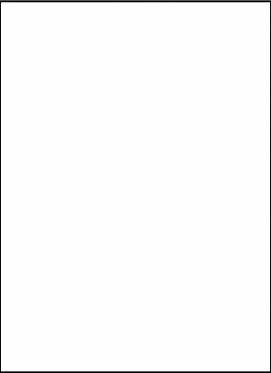 　上記の者は、野田市太陽光発電設備の設置の規制等に関する条例第２５条第１項の規定により、立入調査を行う者であることを証明する。年　　月　　日発行野田市長　　　　　　　　　　　　㊞　野田市太陽光発電設備の設置の規制等に関する条例抜粋（立入調査等）第２５条　市長は、この条例の施行に必要な限度において、抑制区域内において太陽光事業を行う者に対し当該太陽光事業に関する報告若しくは資料の提出を求め、又はその職員に、営業所、事業所若しくは事業区域に立ち入らせ、太陽光事業に関する事項について調査させ、若しくは関係者に対する質問をさせることができる。２　前項の規定による立入調査をする職員は、その身分を示す証明書を携帯し、関係者の請求があったときは、これを提示しなければならない。３　第１項の規定による立入調査の権限は、犯罪捜査のために認められたものと解釈してはならない。